姓名  陈林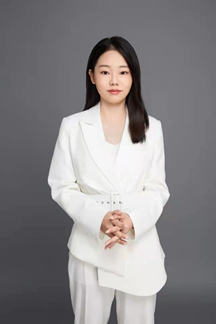 律所 陕西博硕律师事务所职务 专职律师擅长领域：诉讼与仲裁；房地产；劳动与社会保障等职业资格：中国执业律师工作语言：中文电    话：13571886484邮    箱：879092231@qq.com执业证号：16101202011283086人物简介姓名，陈林，毕业于西北政法大学。自执业以来专注于人身损害侵权纠纷、劳动争议、债权清收等民商事诉讼业务。基本信息教育背景西北政法大学工作经历陕西博硕律师事务所获奖荣誉暂无社会职务暂无代表业绩部分服务客户西安浐灞生态区管理委员会劳动监察大队西安春天药业有限公司西安恒益伟业房地产开发有限公司典型诉讼案例王某某与平安保险公司交通事故责任纠纷案刘某与张某提供劳务受害者责任纠纷案王某与西安东岭集团有限公司劳动争议纠纷案